LICEO SCIENTIFICO E LINGUISTICO “INNOCENZO XII” DI ANZIOAi genitori          A partire dall’a.s. 2016/17 la scuola dispone della piattaforma didattica FIDENIA (www.fidenia.com) all’interno della quale sono state predisposte classi virtuali.La piattaforma permette IL DIRIGENTECIRCOLARE INTERNA  n.64 del 04/11/2017Agli Studenti – Al Personale ATA – Ai Docenti –Ai GenitoriOGGETTO:  Assemblea studentesca d’Istituto	Il giorno 14/11/2017 dalle ore 9,20 si terrà, c/o l’Auditorium di Via Nerone, l’Assemblea ordinaria d’Istituto degli studenti per discutere il seguente o.d.g.:INSEDIAMENTO NUOVI RAPPRESENTANTI;SETTIMANA LUNGA O BREVE;VARIE EVENTUALI.Lo svolgimento sarà il seguente:	ore 8.20 presso la sede di via Nerone entreranno SECONDE E TERZE classi e svolgeranno regolarmente la prima ora di lezione.(tutte nella sede di via Nerone).	Ore 9.20 presso la sede di via Nerone entreranno le classi PRIME, QUARTE E QUINTE e si recheranno direttamente nell’Auditorium per partecipare all’Assemblea d’Istituto.	Al termine faranno ritorno a casa.Si ricorda che:-	l’adesione è libera;-	durante l’assemblea non è consentito uscire o entrare nell’Istituto;-	gli studenti minorenni devono far firmare sul diario da un genitore l’autorizzazione ad uscire.								   IL DIRIGENTE SCOLASTICO	       Dott.ssa Daniela PITTIGLIO	                                                                                           Firma autografa omessa ai sensi
                                                                                                           dell’art. 3 del D. Lgs. n. 39/1993la comunicazione e la condivisione di materiali multimediali tra alunni e insegnanti. La scelta di avvalersi di tale strumento persegue i seguenti obiettivi:-ampliare l’offerta formativa attraverso la condivisione di materiali di approfondimento degli argomenti trattati in classe;-incrementare la dematerializzazione delle risorse attraverso la pubblicazione on-line di materiali utili; -utilizzare una modalità di comunicazione più vicina al vissuto degli studenti per un maggiore coinvolgimento e interesse verso le discipline;- educare a un uso consapevole  e responsabile di internet e, in particolare, dei social network.Una volta effettuata l’iscrizione alla classe attraverso le credenziali fornite dalla scuola, gli alunni potranno prendere visione del materiale pubblicato dagli insegnanti e svolgere le attività proposte.  L’iscrizione alla classe virtuale sarà consentita solo agli alunni che presenteranno l’autorizzazione firmata da parte dei genitori.-----------------------------------------------------------------------------------------------------------------------------------------------(da restituire al Coordinatore)Dichiarazione liberatoria per studenti minorenniIo sottoscritto/a_______________________________, genitore dell’alunno/a________________________,iscritto alla classe ________ a.s.2017/18 AUTORIZZO                                                               NON AUTORIZZOmio/a figlio/a ad utilizzare la piattaforma didattica FIDENIA gestita dal Liceo Innocenzo XII di Anzio.L’uso di questo servizio online sarà limitato al lavoro scolastico e potrà essere monitorato dai docenti.Le credenziali di accesso saranno comunicate direttamente all’alunno, che dovrà custodirle con cura e riservatezza. L’amministratore potrà, se necessario, modificare / ripristinare la password dello studente.Il sottoscritto DICHIARA inoltre, di conoscere ed accettare il divieto di utilizzo della piattaforma per gestire dati e comunicazioni di carattere personale.Anzio, __________________________									In fede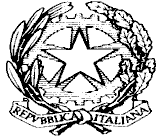 Ministero dell'Istruzione, dell'Università e della RicercaUFFICIO SCOLASTICO REGIONALE PER IL LAZIO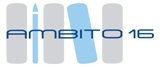 LICEO SCIENTIFICO E LINGUISTICO “INNOCENZO XII”Dirigenza e Direzione - tel. 06/12.112.5108 - 00042 ANZIO(RM)LICEO SCIENTIFICO E LINGUISTICO “INNOCENZO XII”Dirigenza e Direzione - tel. 06/12.112.5108 - 00042 ANZIO(RM)